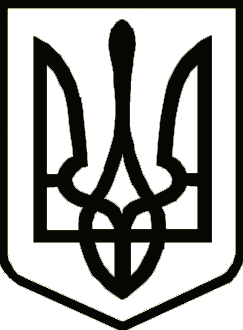 УкраїнаНОВГОРОД-СІВЕРСЬКА РАЙОННА РАДА ЧЕРНІГІВСЬКОЇ ОБЛАСТІРІШЕННЯ(двадцять дев’ята сесія сьомого скликання)24 травня 2019 року                                                                                  № 470м. Новгород-СіверськийПро надання дозволу на передачув оренду нерухомого майнаВідповідно до Положення про порядок передачі майна спільної власності територіальних громад Новгород-Сіверського району в оренду, затвердженого рішенням  Новгород-Сіверської районної ради Чернігівської області від                  29 березня 2012 року із змінами, керуючись пунктом 19 частини 1 статті 43, частиною 5 статті 60 Закону України «Про місцеве самоврядування в Україні», районна рада вирішила: 1. Надати дозвіл Комунальній установі «Новгород-Сіверський районний центр обслуговування закладів освіти» Новгород-Сіверської районної ради Чернігівської області на передачу в оренду відділу освіти, молоді та спорту Новгород-Сіверської міської ради Чернігівської області нерухомого майна, що знаходиться за адресою: будинок 32а, вулиця Князя Ігоря, місто Новгород-Сіверський, Чернігівська область, 16000, згідно з додатком.2. Надати дозвіл відділу освіти, молоді та спорту Новгород-Сіверської міської ради Чернігівської області на передачу в суборенду частини орендованого приміщення, що знаходиться за адресою: будинок 32а,              вулиця Князя Ігоря, місто Новгород-Сіверський, Чернігівська область, 16000, для розміщення установ та організацій, що фінансуються з бюджету Новгород-Сіверської міської ради Чернігівської області та Новгород-Сіверського районного центру соціальних служб для сім’ї, дітей та молоді.3. Контроль за виконанням рішення покласти на постійну комісію районної ради з питань бюджету та управління об’єктами комунальної власності району. Голова районної ради                                                              В. М. Кауфман   Погоджено:Заступник голови                                                  районної державної адміністрації                                                 Н. М. ЧугаєваНачальник відділу інформаційної діяльності,комунікацій з громадськістю та правовогозабезпечення районної державної адміністрації                          Ю. М. БілийНачальник відділу з юридичних питань та  комунальної власності виконавчого апарату   районної  ради                                                                          Т. В. Щепочкіна